                                      MERSİN ŞEHİR EĞİTİM VE ARAŞTIRMA HASTANESİ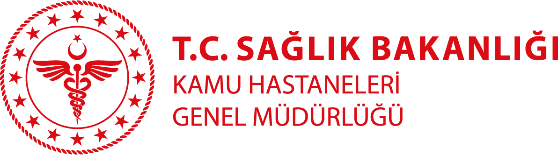                                          ÖZGEÇMİŞUzm. Dr. Şükran Eskici ÖZTEPBranşı: Radyosyon OnkolojisiYabancı Diller:İngilizceKlinik: Radyosyon OnkolojisiTıbbi ilgi ve uzmanlık alanları:Radyosyon OnkolojisiEğitimi: İstanbul Üniversitesi Tıp Fakültesi İstanbul Okmeydanı Eğitim ve Araştırma Hastanesi (Uzmanlık)Çalışılan Kurumlar: İstanbul Okmeydanı Eğitim ve Araştırma Hastanesi Mersin Devlet Hastanesi Mersin Şehir Eğitim ve Araştırma HastanesiYayınlar: 